                                                                                                                        ПРОЕКТ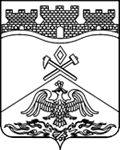 РОССИЙСКАЯ ФЕДЕРАЦИЯРОСТОВСКАЯ ОБЛАСТЬ      Общественная палата города ШахтыРешение № 336-го Пленарного заседания Общественной палаты города Шахты четвертого созыва30 марта 2022г.Об увеличении поступления налоговых и неналоговых доходов и сокращении недоимки в бюджет города ШахтыВыслушав и обсудив доклад заместителя главы Администрации Дедученко Д.А. Общественная палата отмечает, что Администрацией города Шахты обеспечивается принятие комплекса мер, направленных на увеличение поступления доходов в местный бюджет.   В целях обеспечения долгосрочной сбалансированности и устойчивости местного бюджета, обеспечения эффективного управления муниципальными финансами утверждена и реализуется муниципальная программа города Шахты «Управление муниципальными финансами», утвержденная Постановлением Администрации г. Шахты от 26.11.2018 № 6045.Ведется постоянная системная работа по обеспечению принятия комплекса мер по увеличению налогового и неналогового потенциала и сокращению недоимки в бюджет города Шахты, эффективного администрирования доходов бюджета, повышения прозрачности и открытости бюджетного процесса, оптимизации и повышения эффективности бюджетных расходов.Администрация города Шахты при отсутствии прямых полномочий по сбору налогов ежегодно оказывает активное содействие налоговому органу по привлечению граждан к декларированию доходов, по размещению социальной рекламы, информационных листков налоговой тематики.В рамках работы Координационного совета по вопросам собираемости налогов и других обязательных платежей, Межведомственной комиссией  по осуществлению контроля за своевременным и полным поступлением в бюджет арендной платы и налогов в полном объеме продолжена индивидуальная работа с организациями и индивидуальными предпринимателями, имеющими задолженность по налогам, ежемесячно проводится мониторинг динамики задолженности в разрезе налогоплательщиков с последующим отслеживанием результатов, направляются уведомления гражданам города о наличии недоимки по имущественным налогам.Администрацией города Шахты исполняется совместный с Межрайонной ИФНС России № 12 по Ростовской области План мероприятий по увеличению доходов консолидированного бюджета Ростовской области по городу Шахты и повышению эффективности налогового администрирования на 2021-2023 годы.В МАУ «МФЦ» города Шахты организована проверка налоговой задолженности физическим лицам и распечатка квитанций.Учитывая вышеизложенное,  Общественная палата города ШахтыРЕШИЛА:Рекомендовать Администрации города Шахты:Продолжить взаимодействие с Межрайонной ИФНС России №12 по Ростовской области и Службой судебных приставов по принятию мер, направленных на обеспечение поступления и сокращение недоимки по платежам в бюджет, с учетом существующих условий.Обеспечить эффективность, результативность принимаемых мер, направленных на обеспечение поступления «собственных» доходов в бюджет города Шахты, с учетом существующих условий.Председатель							Общественной палаты города Шахты четвертого  созыва 						А.Скориков